Le bœuf – der OchsLa vache – die KuhFermez la porte ! – die Tür mach zu?Wir öffnen Ihnen Türen!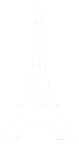 FR  NZÖSISCHfür Anfänger	La Bertasche	Die Erzählwillige	Le Seratte	Der Bücherwurm	La Terne	Die Straßenlampe	La Wine	Der Schneerutsch	Le Viten	Die StrafpredigtFranzösisch als 2. Fremdsprachefür Schülerinnen und Schüler aller Schulformen- auch für Externe!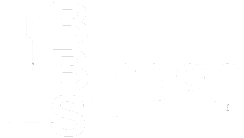 Warum sollte ich Französisch lernen?...	weil Französisch eine Sprache ist, die in vielen Ländern der Welt gesprochen wird....	weil Französisch die Sprache ist, die in Wissenschaft, Wirtschaft und Diplomatie neben Englisch die größte Bedeutung hat....	weil Frankreich Deutschlands wichtigster Handelspartner ist....	weil Frankreich, Luxemburg und Belgien um die Ecke liegen....	weil Französisch für viele die schönste Sprache der Welt ist....	weil ich im Frankreich-Urlaub endlich mal was verstehen will....	weil ich Asterix und Obelix im Original lesen will.Angeboten wird Französisch… als zweijährige Lernbausteine 1+2 (Anfängerkurs) für Schülerinnen und Schüler aller Schulformen.In der BOS2 ist der erfolgreiche Abschluss der Lernbausteine 3 und 4 Pflicht zur Erlangung der allgemeinen Hochschulreife. Voraussetzung dafür ist grundsätzlich der Nachweis des erfolgreichen Abschlusses der Lernbausteine 1 und 2, deren Besuch keine Vorkenntnisse erfordert. Der Unterricht wird spätnachmittags angeboten (2 Wochenstunden = 160 Stunden). Raum und Uhrzeit werden zu Beginn des Schuljahrs mitgeteilt.Dieses Angebot ist selbstverständlich kostenlos und richtet sich ebenfalls an Schülerinnen und Schüler anderer berufsbildender Schulen.N’hésitez pas ! Participez ! Kontakt: S. Tiede 06721 13155 www.bbs-bingen.de stiede@bbs-bingen.de                                                        Stand 01.06.21Ort, DatumUnterschrift Schüler/in		bei Minderjährigen Unterschrift ges. Vertreter/inHinweis! Dieses Anmeldeformular muss nur von externen Schülerinnen und Schülern ausgefüllt werden. Schülerinnen und Schüler der BBS Bingen werden gebeten, sich zur ersten Unterrichtsstunde einzufinden. Raum und Uhrzeit werden auf www.bbs-bingen.de bekanntgegeben bzw. können im Sekretariat zu Schuljahresbeginn erfragt werden.Berufsbildende Schule BingenPennrichstr. 955411 BingenTel: 	06721 13155Fax: 	06721 13156E-Mail: 	stiede@bbs-bingen.deInternet: 	bbs-bingen.deAnmeldungzum Schuljahr 
2021/2022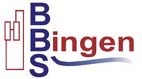 Französisch  Lernbausteine 1+2 (Anfängerkurs)Uhrzeit und Raum werden am 1. Schultag auf der Homepage der BBS Bingen bekanntgegebenFranzösisch  Lernbausteine 1+2 (Anfängerkurs)Uhrzeit und Raum werden am 1. Schultag auf der Homepage der BBS Bingen bekanntgegebenFranzösisch  Lernbausteine 1+2 (Anfängerkurs)Uhrzeit und Raum werden am 1. Schultag auf der Homepage der BBS Bingen bekanntgegebenFamiliennameDaten der Sorgeberechtigten:Nur von minderjährigen Schülerinnen und Schülern auszufüllen: Daten der Sorgeberechtigten:Nur von minderjährigen Schülerinnen und Schülern auszufüllen: Daten der Sorgeberechtigten:Nur von minderjährigen Schülerinnen und Schülern auszufüllen: Daten der Sorgeberechtigten:Nur von minderjährigen Schülerinnen und Schülern auszufüllen: VornameDaten der Sorgeberechtigten:Nur von minderjährigen Schülerinnen und Schülern auszufüllen: Daten der Sorgeberechtigten:Nur von minderjährigen Schülerinnen und Schülern auszufüllen: Daten der Sorgeberechtigten:Nur von minderjährigen Schülerinnen und Schülern auszufüllen: Daten der Sorgeberechtigten:Nur von minderjährigen Schülerinnen und Schülern auszufüllen: Geschlecht weiblichmännlichBezugsperson Vater Mutter Sorgeberechtigte/rStraßeNamePLZ OrtVornameTelefon/FaxStraßeE-MailPLZ, OrtGeburtsdatumTelefon/FaxGeburtsortE-MailGeburtslandNicht-EU-Angehörige: Aufenthaltsgenehmigung beilegen!Nicht-EU-Angehörige: Aufenthaltsgenehmigung beilegen!Nicht-EU-Angehörige: Aufenthaltsgenehmigung beilegen!Nicht-EU-Angehörige: Aufenthaltsgenehmigung beilegen!Nicht-EU-Angehörige: Aufenthaltsgenehmigung beilegen!Nicht-EU-Angehörige: Aufenthaltsgenehmigung beilegen!Nicht-EU-Angehörige: Aufenthaltsgenehmigung beilegen!Zuletzt oder aktuell besuchte Schule:Zuletzt oder aktuell besuchte Schule:Zuletzt oder aktuell besuchte Schule:Zuletzt oder aktuell besuchte Schule:Zuletzt oder aktuell besuchte Schule: Gymnasium Realschule (plus) Hauptschule Berufsschule Integrierte Gesamtschule Berufsfachschule Regionale Schule SonstigeKlasseName der SchuleSchulort vor Eintritt in BBS Bingen